PARA: Padres de Familia /Acudientes y estudiantesDE: Directivas Colegio Calasanz Femenino ASUNTO:   Salida Pedagógica  FECHA: Agosto 28 de  2018 Cordial saludoQueremos informarles que el próximo 4, 5 y 6 de septiembre las estudiantes tendrán una visita guiada al Centro  de Desarrollo Cultural de Moravia, con el objetivo de reconocer los espacios de formación ciudadana que permitan la movilización hacia una conciencia histórico cultural de la ciudad de Medellín. Las estudiantes estarán acompañadas de sus directores de curso, saldrán de la institución a las 8:00 a.m. y regresarán antes del medio día para continuar en su jornada académica de manera regular. Esta actividad será evaluada en las áreas de Humanidades y Ciencias Sociales.  4 de septiembre grado décimo5 de septiembre grado once 6 de septiembre grado noveno Recomendaciones:La autorización firmada por los padres de familia para asistir a la salida pedagógica, se debe entregar a más tardar el lunes 3 de septiembre al director de grupo. Este es un requisito indispensable.Las estudiantes deben llevar hidratación para el recorrido. Las estudiantes asisten a esta salida con uniforme de educación física, tenis blancos y buso o chaqueta institucional, además de una gorra que permite protegerse del sol. No nos hacemos responsables de dispositivos electrónicos y elementos de valor como cadenas y celulares.Directivas CCF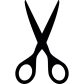 ____________________________________________________________________________________Yo ___________________________________________________________ padre de familia o acudiente de la estudiante _________________________________________________________________ del grado __________________autorizo la participación de la estudiantes en la salida pedagógica al Centro Cultural de Moravia.  Firma_____________________________________________________________________________